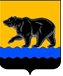 ГЛАВА ГОРОДА НЕФТЕЮГАНСКА постановлениег.НефтеюганскО награжденииВ соответствии с Положением о наградах и почётном звании муниципального образования город Нефтеюганск, утвержденным решением Думы города Нефтеюганска от 31.10.2016 № 30-VI, представленными ходатайствами заместителя главы города Нефтеюганска А.В.Пастухова                           от 17.11.2022 № Исх-5669-2, директора казенного общеобразовательного учреждения Ханты-Мансийского автономного округа – Югры «Нефтеюганская школа-интернат для обучающихся с ограниченными возможностями здоровья» М.И.Ивановой от 07.11.2022 № 10/37-Исх-1291, начальника межрайонного отделения акционерного общества «Газпром энергосбыт Тюмень» Л.Г.Анисимовой от 18.11.2022 № 7/7853 постановляю:1.Наградить:1.1.Почетной грамотой главы города Нефтеюганска:1.1.1.за высокое профессиональное мастерство, безупречную работу в системе дополнительного образования в рамках обеспечения детской оздоровительной кампании в 2022 году:1.2.Благодарственным письмом главы города Нефтеюганска:1.2.1.за безупречную работу, качественную организацию и обеспечение детской оздоровительной кампании в 2022 году:1.2.2.за безупречную работу, достигнутые успехи в труде и в связи с Днем энергетика:2.Вручить лицам, указанным в пункте 1 настоящего постановления, подарочно-сувенирную продукцию, цветы согласно приложению                                            к постановлению.3.Департаменту по делам администрации города (Белякова С.В.) разместить постановление на официальном сайте органов местного самоуправления города Нефтеюганска в сети Интернет.4.Контроль исполнения постановления оставляю за собой.Исполняющий обязанности главы города Нефтеюганска                                                                         А.В.ПастуховПриложение к постановлению главы города от 24.11.2022 № 101Подарочно-сувенирная продукция, цветыот 24.11.2022           № 101БрызгалинаАлександра Анатольевича-педагога дополнительного образования  муниципального бюджетного учреждения дополнительного образования «Центр дополнительного образования «Поиск»;КочетовуГалину Николаевну-библиотекаря центральной детской библиотеки муниципального бюджетного учреждения культуры «Городская библиотека». АминоваДанила Исламовича-старшего инспектора отделения лицензионно-разрешительной работы по г.Нефтеюганску, г.Пыть-Яху и Нефтеюганскому району Управления Росгвардии по Ханты-Мансийскому автономному округу - Югре;ГлобуАнтонину Сергеевну-тренера муниципального автономного учреждения «Спортивная школа «Сибиряк»;КолесниковуМарину Николаевну-старшего инспектора группы организации объектов, подлежащих обязательной охране, Нефтеюганского межмуниципального отдела вневедомственной охраны филиала Федерального государственного  казенного учреждения «Управление вневедомственной охраны войск национальной гвардии Российской Федерации по Ханты-Мансийскому автономному округу - Югре»;КомаровуЮлию Александровну-учителя начальных классов муниципального бюджетного общеобразовательного учреждения «Средняя общеобразовательная школа № 7»;КунафинуНаталью Витальевну-учителя начальных классов муниципального бюджетного общеобразовательного учреждения «Средняя общеобразовательная школа № 3 имени Ивасенко Анатолия Антоновича»;Мелешко Татьяну Геннадьевну-учителя начальных классов и изобразительного искусства частного общеобразовательного учреждения «Нефтеюганская православная гимназия»;МорозовуВикторию Михайловну-учителя казенного общеобразовательного учреждения Ханты-Мансийского автономного округа – Югры «Нефтеюганская школа-интернат для обучающихся с ограниченными возможностями здоровья»;Назарян Екатерину Васильевну-специалиста по работе с семьей бюджетного учреждения Ханты-Мансийского автономного округа – Югры «Нефтеюганский комплексный центр социального обслуживания населения»;Новоселову Евгению Васильевну-старшего инспектора отдела по делам несовершеннолетних отдела Министерства внутренних дел Российской Федерации по городу Нефтеюганску;ПылыпюкНаталью Николаевну-руководителя клубного формирования муниципального бюджетного учреждения культуры «Культурно-досуговый комплекс»;Рагозину Ольгу Викторовну-учителя физической культуры муниципального бюджетного общеобразовательного учреждения «Школа развития № 24»;РекецГузель Рамильевну-заместителя директора по спортивно-массовой работе муниципального бюджетного учреждения «Спортивная школа олимпийского резерва по единоборствам»;СенковенкоЕлену Владимировну-учителя начальных классов муниципального бюджетного общеобразовательного учреждения «Средняя общеобразовательная школа № 9»;ТретьяковуЛюдмилу Сергеевну-педагога дополнительного образования муниципального бюджетного учреждения дополнительного образования «Дом детского творчества»;УдачинуЛюдмилу Николаевну-фельдшера профилактического отделения № 2 (отделения организации медицинской помощи несовершеннолетним в образовательных организациях) детской поликлиники бюджетного учреждения Ханты-Мансийского автономного округа – Югры «Нефтеюганская окружная клиническая больница имени В.И.Яцкив»;ХайретдиновуГульфию Хайдаровну-педагога дополнительного образования муниципального бюджетного образовательного учреждения «Начальная школа № 15»;ШмидтКристину Юрьевну-учителя начальных классов муниципального бюджетного общеобразовательного учреждения «Средняя общеобразовательная школа № 1»;ШуваловуЕкатерину Филипповну-культорганизатора бюджетного учреждения Ханты-Мансийского автономного округа – Югры «Нефтеюганский реабилитационный центр»;ЩебловуЕлену Александровну-учителя физики муниципального бюджетного общеобразовательного учреждения «Средняя общеобразовательная школа № 14».ЛевановуЛарису Николаевну-специалиста 1 категории сектора по обслуживанию потребителей Нефтеюганского района отдела работы с юридическими лицами административного центра Нефтеюганского межрайонного отделения акционерного общества «Газпром энергосбыт Тюмень».№ п/пНаименованиеКоличество (штук)Рамка А422Бланк благодарственного письма с символикой города20Бланк почетной грамоты с символикой города2